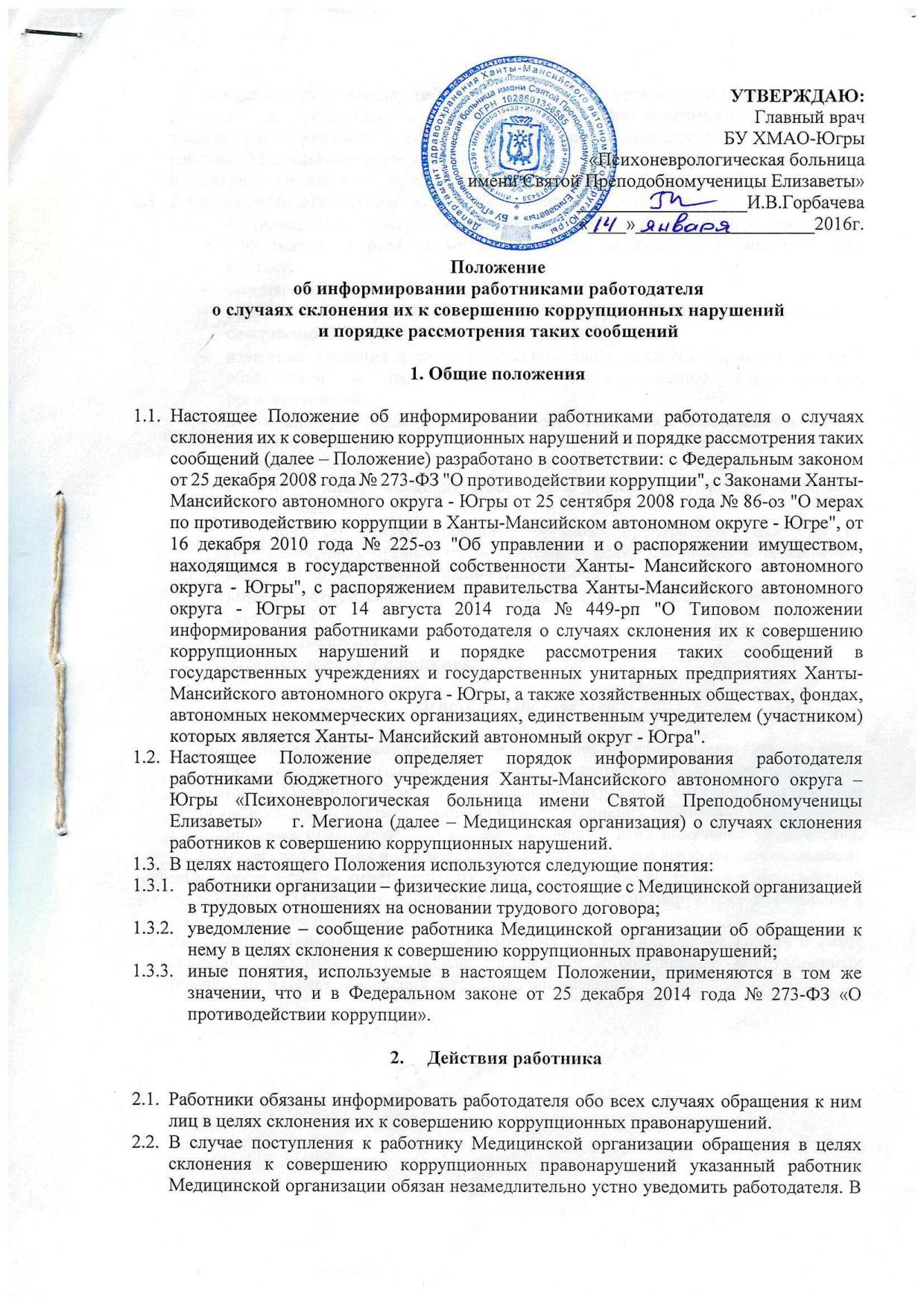 УТВЕРЖДАЮ:Главный врач БУ ХМАО-Югры «Психоневрологическая больница имени Святой Преподобномученицы Елизаветы» __________________И.В.Горбачева«____»___________________2016г. Положениеоб информировании работниками работодателяо случаях склонения их к совершению коррупционных нарушений и порядке рассмотрения таких сообщений1. Общие положенияНастоящее Положение об информировании работниками работодателя о случаях склонения их к совершению коррупционных нарушений и порядке рассмотрения таких сообщений (далее – Положение) разработано в соответствии: с Федеральным законом от 25 декабря 2008 года № 273-ФЗ "О противодействии коррупции", с Законами Ханты- Мансийского автономного округа - Югры от 25 сентября 2008 года № 86-оз "О мерах по противодействию коррупции в Ханты-Мансийском автономном округе - Югре", от 16 декабря 2010 года № 225-оз "Об управлении и о распоряжении имуществом, находящимся в государственной собственности Ханты- Мансийского автономного округа - Югры", с распоряжением правительства Ханты-Мансийского автономного округа - Югры от 14 августа 2014 года № 449-рп "О Типовом положении информирования работниками работодателя о случаях склонения их к совершению коррупционных нарушений и порядке рассмотрения таких сообщений в государственных учреждениях и государственных унитарных предприятиях Ханты-Мансийского автономного округа - Югры, а также хозяйственных обществах, фондах, автономных некоммерческих организациях, единственным учредителем (участником) которых является Ханты- Мансийский автономный округ - Югра".Настоящее Положение определяет порядок информирования работодателя работниками бюджетного учреждения Ханты-Мансийского автономного округа – Югры «Психоневрологическая больница имени Святой Преподобномученицы Елизаветы»    г. Мегиона (далее – Медицинская организация) о случаях склонения работников к совершению коррупционных нарушений.В целях настоящего Положения используются следующие понятия:работники организации – физические лица, состоящие с Медицинской организацией в трудовых отношениях на основании трудового договора;уведомление – сообщение работника Медицинской организации об обращении к нему в целях склонения к совершению коррупционных правонарушений;иные понятия, используемые в настоящем Положении, применяются в том же значении, что и в Федеральном законе от 25 декабря 2014 года № 273-ФЗ «О противодействии коррупции».Действия работникаРаботники обязаны информировать работодателя обо всех случаях обращения к ним лиц в целях склонения их к совершению коррупционных правонарушений.В случае поступления к работнику Медицинской организации обращения в целях склонения к совершению коррупционных правонарушений указанный работник Медицинской организации обязан незамедлительно устно уведомить работодателя. В течение одного рабочего дня работник Медицинской организации обязан направить работодателю уведомление в письменной форме. При невозможности направить уведомление в указанный срок (в случае болезни, командировки, отпуска и т.д.) работник Медицинской организации направляет работодателю уведомление в течение одного рабочего дня после прибытия на рабочее место.В уведомлении должны содержаться следующие сведения: фамилия, имя, отчество уведомителя, контактный телефон, а также иная информация, которая, по мнению уведомителя, поможет установить с ним контакт; занимаемая должность; обстоятельства, при которых произошло обращение в целях склонения к совершению коррупционных правонарушений; известные сведения о лице (физическом или юридическом), выступившем с обращением в целях склонения к совершению коррупционных правонарушений; изложение сути обращения (дата и место обращения, к совершению какого действия (бездействия) происходит склонение, предложенная выгода, предполагаемые последствия, иные обстоятельства обращения); сведения о лицах, имеющих отношение к данному делу, и свидетелях, если таковые имеются; сведения об информировании органов прокуратуры или других государственных органов об обращении в целях склонения к совершению коррупционных правонарушений (при наличии); иные известные сведения, представляющие интерес для разбирательства по существу; подпись уведомителя; дата составления уведомления.Действия работодателяРаботодатель рассматривает уведомление и передает его заместителю главного врача по организационно методической работе, ответственному за противодействие коррупции в Медицинской организации, для регистрации в журнале регистрации и учета уведомлений о фактах обращения в целях склонения работников к совершению коррупционных правонарушений (далее – журнал) в день получения уведомления. Анонимные уведомления передаются заместителю главного врача по организационно методической работе, ответственному за противодействие коррупции в Медицинской организации, для сведения. Анонимные уведомления регистрируются в журнале, но к рассмотрению не принимаются.Работодатель информирует органы внутренних дел Российской Федерации о факте склонения работника медицинской организации к совершению коррупционных нарушений, в случае обращения сотрудника организации.Приложение № 1к Положениюоб информировании работниками работодателяо случаях склонения их к совершению коррупционных нарушений и порядке рассмотрения таких сообщенийГлавному врачуБУ ХМАО-Югры«ПНБ им. Святой Преподобномученицы Елизаветы»Горбачевой И.В.от__________________________(Ф.И.О. работника)___________________________(должность)___________________________(место жительства, телефон)
УВЕДОМЛЕНИЕо факте обращения в целях склонения работника учреждения к совершениюкоррупционных правонарушений
Сообщаю, что:1)______________________________________________________________________________________________________________________________________________________________________________________________________________________________________(описание обстоятельств, при которых стало известно о случаях обращения к работнику в связи сисполнением им должностных обязанностей каких-либо лиц в целях склонения его к совершениюкоррупционных правонарушений (дата, место, время);2)______________________________________________________________________________________________________________________________________________________________________________________________________________________________________(подробные сведения о коррупционных правонарушениях, которые должен был бы совершитьработник по просьбе обратившихся лиц);3)______________________________________________________________________________________________________________________________________________________________________________________________________________________________________(все известные сведения о физическом (юридическом) лице, склоняющем к коррупционномуправонарушению);4) _______________________________________________________________________________________________________________________________________________________________________________________________________________________________________(способ и обстоятельства склонения к коррупционному правонарушению, а также информация оботказе (согласии) работника принять предложение лица о совершении коррупционногоправонарушения)
________________                                       ____________________________________       (подпись) 					         (инициалы и фамилия) _____________          (дата) Регистрация: N ___________ от "__" ______________ 20__ г.Приложение № 2к Положениюоб информировании работниками работодателяо случаях склонения их к совершению коррупционных нарушений и порядке рассмотрения таких сообщенийФорма журнала регистрации и учета уведомлений о фактах обращения в целях склонения работников к совершению коррупционных правонарушений№ п/пДата регистрацииСведения об уведомителеДата иместообращенияКраткоеизложениеобстоятельствделаРешениеопроведениипроверки(дата,номер)Решение,принятоепорезультатампроверкиДата иисходящийномернаправленияматериалов ворганыпрокуратурыПримечание12345678